САМОХИНА НАТАЛЬЯ НИКОЛАЕВНА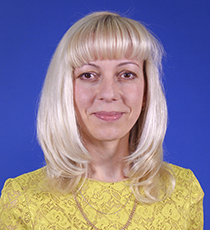 Должность: доцент кафедры музыкознания и инструментального исполнительстваНаучная степень и звание: кандидат педагогических наук, доцентПрофессиональный путьВысшее образование получила в Донецкой государственной музыкальной Академии имени С.С. Прокофьева, специализация «Музыковедение».Научная и учебно-методическая деятельностьКруг научных интересов Самохиной Н.Н. составляют проблемы профессионально-творческой самореализации будущих учителей музыки. Автор более 60 научно-методических и музыкально-критических публикаций в специализированных и периодических изданиях Украины, России, Польши, Чехии.Разработала рабочие программы и учебно-методические комплексы дисциплин «История музыки», «Современные музыкально-педагогические технологии», «Музыка второй половины ХХ – начала ХХІ века» и др.Преподавательская деятельностьПреподаватель музыкально-теоретических дисциплин: «История музыки (зарубежной, отечественной)», «История исполнительского искусства (эстрадно-джазового)», «История отечественной музыки», «Современные музыкально- педагогические технологии», «Музыка второй половины ХХ - начала ХХІ веков», «Музыкальная критика» и др. Опыт работы: более 20 лет педагогического стажа, из них 19 лет – в Луганском национальном университете имени Тараса Шевченко.Общественная деятельностьЧлен Луганского отделения Союза композиторов Украины, идейный организатор и режиссер концертных мероприятий кафедры музыкознания и инструментального исполнительства. В творческом содружестве с Соболевой О.М., Апостоловой А.К. организатор проекта музыкального развития детей дошкольного возраста «На концерт в ползунках» как удивительный формат досуга для семей с детьми-дошкольниками с интерактивными концертами классической музыки для детей от 2,5 до 7 лет, а также их родителей.Основные публикации1. Самохіна Н.М. Професійно-творча самореалізація майбутніх учителів музики в освітньо-виховному середовищі вишу: монографія / Н. М. Самохіна. – Луганськ : Вид-во ДЗ, «ЛНУ імені Тараса Шевченка», 2013. – 371 с.2. Самохіна Н. М. Проблеми сучасної музичної культури: Навч.пос.для студ. спец-ті 7.020207 «Музичне мистецтво*» (рекомендовано МОН України лист № 1.4/18-Г-3012 від 12.08) / Н. М. Самохіна. – Луганськ: ДЗ «ЛНУ імені Тараса Шевченка», 2009. – 144 с.3. Мой родной край – Луганщина: Учебное пособие для 6-7-х классов общеобразовательных учебных заведений Луганской области / Е.К. Апареева, А.А. Данильев, Н. Н. Самохина и др. – Луганск: СПД Резников В.С., 2013. – 136 с.4. Самохина Н.Н. Музыка в кино, телеискусстве: Методические рекомендации для студентов специальности 6.020203 «Кино-, телеискусство» / Н.Н. Самохина. – Луганск: ДЗ «ЛНУ имени Тараса Шевченко». – 2008. – 42 с.5. Самохіна Н.М. Педагогічні умови удосконалення виконавської майстерності майбутніх педагогів-музикантів / Н.М. Самохіна // «Aplikované vědecké novinky  –  2009» Materiály V mezinárodni vědecko-praktická conference. – Dil.4. – С. 55  – 57.6. Самохіна Н.М. Шляхи посилення професійно-педагогічної спрямованості у викладанні курсу гармонії на музично-педагогічних факультетах ВНЗ / Н.М. Самохіна // Aktualne problemy nowoczesnych nauk – 2008: Materialy czwartej Miedzynarodowej naukowi-praktycznej konferencji. - Pizemysl Nauka i studia. – 2008. – Tym 9. – Р. 58 – 61.7. Самохіна Н.М. Особливості педагогічної технології професійно-творчої самореалізації майбутніх учителів музики / Н. М. Самохіна // Професійна підготовка педагога : історичний досвід і виклики сучасності : Збірник наукових праць / За ред. Надії Скотної та Марії Чепіль. – Дрогобич : Редакційно-видавничий відділ Дрогобицького державного педагогічного університету імені Івана Франка. – 2013. – С.259  –  266.8. Samokhina N. Nataliya Educational technology of the professional and creative self-realization of future music teachers  / Samokhina Nataliya // Preparation of pedagogue to the educational work with children and youth in Ukraine. – Warsaw.  – 2013. –  88 – 97.9. Самохина Н.Н. Спецкурс как средство профессионально-творческой самореализации будущих учителей музыки в образовательно-воспитательной среде вуза / Н. Н. Самохина // Гуманизация высшего профессионального образования: цели, содержание, способы осуществления : сб. науч. тр. / под ред. А.О. Зубрилиной, В.М. Левина. – Ростов н/Д : Российская таможенная академия, Ростовский филиал, 2015. – С.155 – 162.10. Самохина Н.Н. Профессионо-творческая самореализация будущих учителей музыки в процессе их подготовки / Н. Н. Самохина // Педагогический профессионализм в образовании : сб. науч. трудов XI Междунар. науч.-практ. конф. (Новосибирск, 18–19 февраля 2015 г.) / под ред. Е. В. Андриенко; Мин-во образования и науки РФ, Новосиб. гос. пед. ун-т. – Часть II. – Новосибирск : Изд-во НГПУ, 2015. – С. 83 – 88.12. Самохина Н.Н. Использование авторских педагогических технологий в процессе профессионального развития будущих учителей музыки / Н.Н. Самохина // Инновационная деятельность в образовании: Материалы IX Международной научно-практической конференции. Часть II // Под общ. редакцией Г.П. Новиковой – Ярославль-Москва: Изд-во «Канцлер», 2015. – С.23 – 27.